T.C.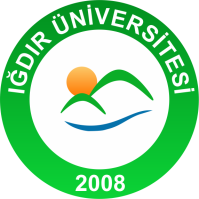 IĞDIR ÜNİVERSİTESİ REKTÖRLÜĞÜ………………………BAŞKANLIĞINASayı:GG.AA.2020Konu: